Муниципальное бюджетное учреждение организация дополнительного образования «Сивинский Дом творчества»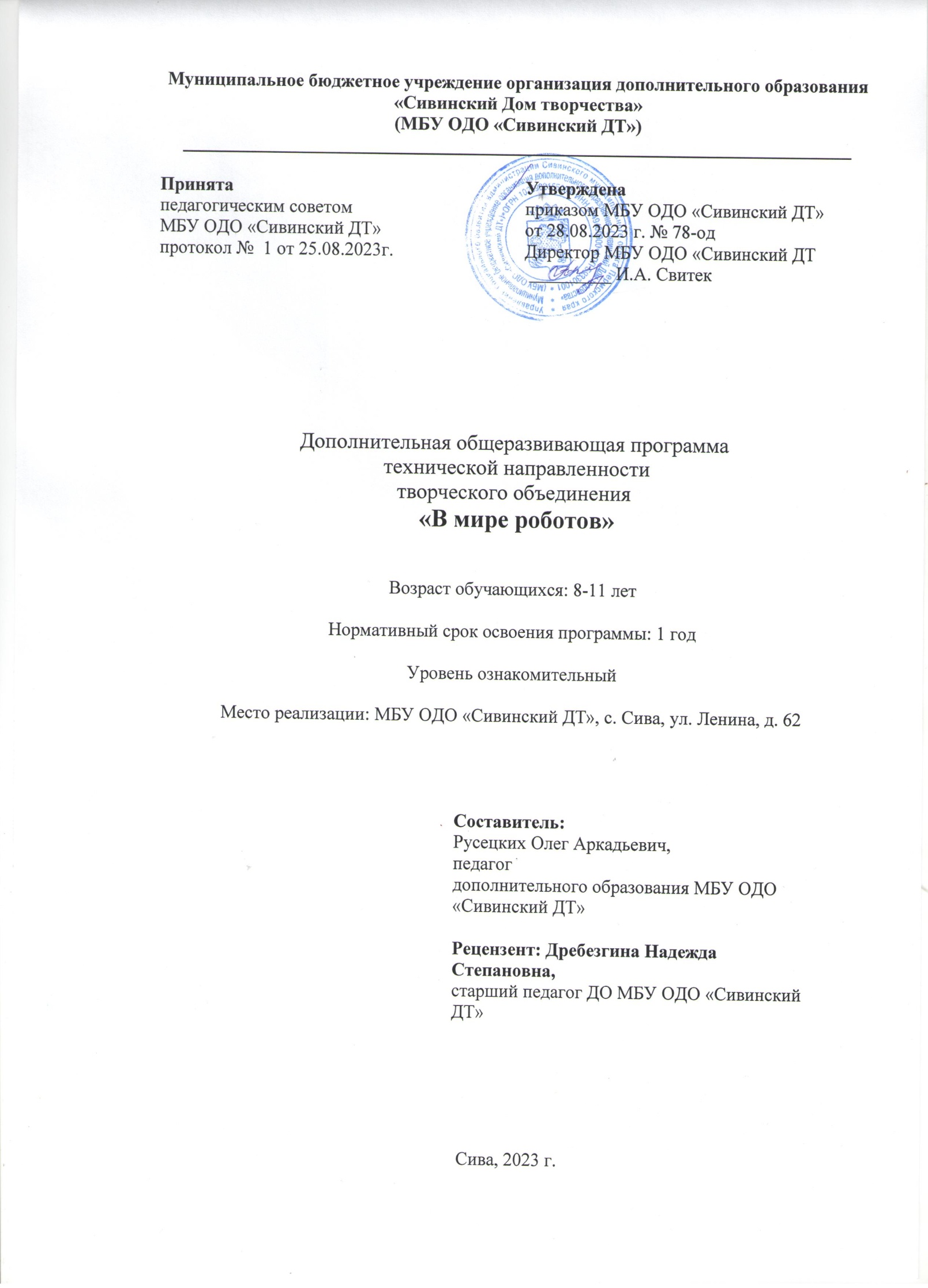 (МБУ ОДО «Сивинский ДТ»)_________________________________________________________________________Дополнительная общеразвивающая программа технической направленноститворческого объединения «В мире роботов»Возраст обучающихся: 8-11 летНормативный срок освоения программы: 1 год Уровень ознакомительныйМесто реализации: МБУ ОДО «Сивинский ДТ», с. Сива, ул. Ленина, д. 62Сива, 2023 г. «Согласовано»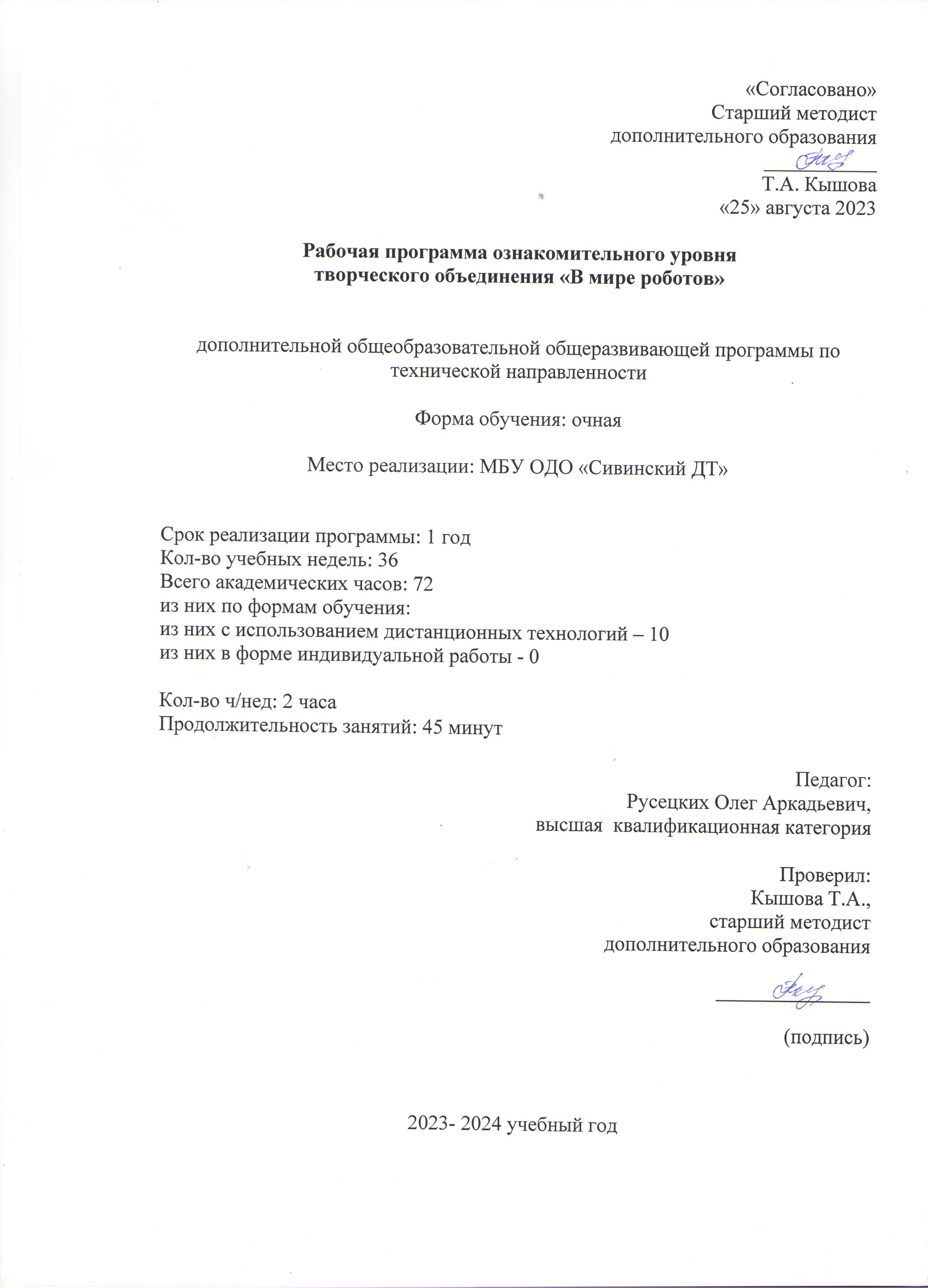 Старший методистдополнительного образования___________Т.А. Кышова«25» августа 2023Рабочая программа ознакомительного уровнятворческого объединения «В мире роботов»дополнительной общеобразовательной общеразвивающей программы потехнической направленности Форма обучения: очнаяМесто реализации: МБУ ОДО «Сивинский ДТ»Срок реализации программы: 1 годКол-во учебных недель: 36Всего академических часов: 72из них по формам обучения:из них с использованием дистанционных технологий – 10из них в форме индивидуальной работы - 0Кол-во ч/нед: 2 часаПродолжительность занятий: 45 минутПедагог:Русецких Олег Аркадьевич,высшая  квалификационная категорияПроверил:Кышова Т.А.,старший методистдополнительного образования_______________(подпись)2023- 2024 учебный годПАСПОРТ ПРОГРАММЫКОМПЛЕКС ОСНОВНЫХ ХАРАКТЕРИСТИК ПРОГРАММЫ1.1 ПОЯСНИТЕЛЬНАЯ ЗАПИСКАДополнительная общеразвивающая программа «В мире роботов», разработана в соответствии с:Закон «Об образовании в Российской Федерации» - ФЗ №273 от 29.12.2012;Постановление Главного государственного санитарного врача Российской Федерации от 28.09.2020 г. № 28 "Об утверждении санитарных правил СП 2.4. 3648-20 "Санитарно-эпидемиологические требования к организациям воспитания и обучения, отдыха и оздоровления детей и молодежи";Приказом Министерства просвещения РФ «Об утверждении Порядка организации и осуществления образовательной деятельности по дополнительным общеразвивающим программам» №196 от 09.11.2018 г.;Уставом Муниципального бюджетного учреждения организации дополнительного образования «Сивинский Дом творчества» (далее – Учреждение).Дополнительная общеразвивающая программа «В мире роботов» относится к программам технической направленности.Уровень Программы – ознакомительный.Актуальность данной программы:- необходимость вести работу в естественнонаучном направлении для создания базы, позволяющей повысить интерес к дисциплинам среднего звена (физике, биологии, технологии, информатике, геометрии);- востребованность развития широкого кругозора школьника и формирования основ инженерного мышления;- отсутствие предмета в школьных программах начального образования, обеспечивающего формирование у обучающихся конструкторских навыков и опыта программирования.Преподавание курса предполагает использование компьютеров и специальных интерфейсных блоков совместно с конструкторами. Важно отметить, что компьютер используется как средство управления моделью; его использование направлено на составление управляющих алгоритмов для собранных моделей. Учащиеся получают представление об особенностях составления программ управления, автоматизации механизмов, моделировании работы систем.Робот-конструктор LEGO позволяет учащимся:- совместно обучаться в рамках одной группы;- распределять обязанности в своей группе;- проявлять повышенное внимание культуре и этике общения;- проявлять творческий подход к решению поставленной задачи;- создавать модели реальных объектов и процессов;- видеть реальный результат своей работы.Педагогическая целесообразность этой программы заключается в том, что она является целостной и непрерывной в течение всего процесса обучения, и позволяет школьнику шаг за шагом раскрывать в себе творческие возможности и самореализоваться в современном мире. В процессе конструирования и программирования учащиеся получат дополнительное образование в области физики, механики, электроники и информатики.Использование LEGO-конструкторов во внеурочной деятельности повышает мотивацию учащихся к обучению, при этом требуются знания практически из всех учебных дисциплин от искусств и истории до математики и естественных наук. Межпредметные занятия опираются на естественный интерес к разработке и постройке различных механизмов. Одновременно занятия LEGO как нельзя лучше подходят для изучения основ алгоритмизации и программирования.Работа с образовательными конструкторами LEGO позволяет школьникам в форме познавательной игры узнать многие важные идеи и развить необходимые в дальнейшей жизни навыки. При построении модели затрагивается множество проблем из разных областей знания – от теории механики до психологии, – что является вполне естественным.Очень важным представляется тренировка работы в коллективе и развитие самостоятельного технического творчества.Изучая простые механизмы, учащиеся учатся работать руками (развитие мелких и точных движений), развивают элементарное конструкторское мышление, фантазию, изучают принципы работы многих механизмов.Адресат программыДополнительная общеразвивающая программа «Робототехника» предназначена для учащихся от 8 до 11 лет.Количество обучающихся в группе 15 человек.Набор в группы – свободный.Состав группы – постоянный.Объем программыПрограмма рассчитана на 1 год обучения на 72 часа в год. Программа является вариативной. При необходимости в соответствии с материально- техническими и погодными условиями, планами учреждения, в течение учебного года, в пределах учебной нагрузки, возможна перестановка тем тематического плана программы.Форма обучения - очная.Режим занятийПериодичность и продолжительность занятий: 2 раза в неделю по 2 учебных часа  или 1 раз в неделю по 2 учебных часа  (40 - 45 минут занятие, перерыв между занятиями 10-15 минут).1.2. ЦЕЛЬ И ЗАДАЧИ ПРОГРАММЫЦель программы: формирование интереса к техническим видам творчества, развитие конструктивного мышления средствами робототехники.Задачи программы:Обучающие:- ознакомление с комплектом LEGO Education Mindstorms EV3, LEGO Mindstorms NXT,  LEGO WeDo;- ознакомление со средой программирования LEGO Education Mindstorms;- получение навыков работы с датчиками и двигателями комплекта;- получение навыков программирования;- развитие навыков решения базовых задач робототехники.Развивающие:- развитие конструкторских навыков;- развитие логического мышления;- развитие пространственного воображения.Воспитательные:- воспитание у учащихся интереса к техническим видам творчества;- развитие коммуникативной компетенции: навыков сотрудничества в коллективе, малой группе (в паре), участия в беседе, обсуждении;- развитие социально-трудовой компетенции: воспитание трудолюбия, самостоятельности, умения доводить начатое дело до конца;- формирование и развитие информационной компетенции: навыков работы с различными источниками информации, умения самостоятельно искать, извлекать и отбирать необходимую для решения учебных задач информацию.1.3 Учебно-тематический план 1.4 СОДЕРЖАНИЕ УЧЕБНОГО ПЛАНАРаздел 1. Введение в историю и идею робототехники. Теория.Вводное занятие. Знакомство. Правила техники безопасности. Что такое робот? Идея создания роботов. Возникновение и развитие робототехники. Виды современных роботов. Информация, информатика, робототехника, автоматы. Знакомство с технической деятельностью человека. Знакомство с некоторыми условными обозначениями графических изображений.Практика.Наброски на бумажном носителе собственной идеи робота в виде упрощённого чертежа с текстовым описанием его технических особенностей и возможного применения. Совершенствование чертежа с использованием условных обозначений.Раздел 2. Первые шаги в робототехнику. Изучение технологий.Теория.Знакомство с конструктором LEGO WeDo и LEGO NXT, Исследование элементов конструктора и видов их соединения. Мотор и ось. Зубчатые колёса. Понижающая зубчатая передача. Повышающая зубчатая передача. Управление датчиками и моторами при помощи программного обеспечения. Ременная передача. Снижение и увеличение скорости. Червячная зубчатая передача. Рычаги. Блок «Цикл». Блок «Переключатель».Практика.Создание первых простейших моделей машин с использованием конструктора LEGO. Создание простейших моделей транспортных средств с прямым управлением и возможностью изменения скорости передвижения за счёт манипулирования зубчатой передачей крутящего момента. Построение простых алгоритмов для автономной работы моделей ТС. Построение моделей ТС, движущихся за счёт ременной передачи по аналогии с зубчатой. Построение моделей ТС, движущихся за счёт червячной передачи. Построение алгоритмов, содержащих циклические элементы.Раздел 3. Основы построения конструкций, устройства, приводы.Теория.Конструкция: понятие, элементы. Основные свойства конструкции. Манипуляционные системы роботов. Системы передвижения мобильных роботов. Сенсорные системы. Устройства управления роботов. Особенности устройства других средств робототехники. Классификация приводов. Готовые схемы-шаблоны сборки конструкций.Практика.Использование моторов для создания простейших манипуляторов и их базовое программирование. Построение роботов, производящих манипуляции либо движение, реагируя на датчики касания, цвета и дистанции. Построение роботов и их программирование по готовым схемам сборки.Раздел 4. Итоговая работа.Теория.Этапы выполнения проектной работы: постановка проблемы, определение цели и задач, составление плана выполнения самостоятельной работы, расчет количества необходимых материалов, выполнение работы, самоанализ выполненной работы.Практика:Разработка темы проекта. Конструирование модели, её программирование. Презентация модели. Подготовка итоговой выставки работ учащихся за учебный год. Рефлексия образовательных результатов учащихся1.5. ПЛАНИРУЕМЫЕ РЕЗУЛЬТАТЫ В результате освоения программы обучающиеся будут знать: основные и дополнительные компоненты конструктора Lego; основы программирования роботов в программе LeGo WeDo и LEGO NXT ; специальную терминологию.Обучающиеся будут уметь: конструировать роботов для решения различных задач; составлять программы с различными алгоритмами; использовать созданные программы для управления роботами.Обучающиеся будут владеть: навыками работы с конструктором Lego; навыками работы в среде программирования Lego; навыками программирования роботов на внутреннем языке микроконтроллера.2. Комплекс огранизационно-педагогическх условий2.1. Форма аттестацииПроверка полученных умений, навыков и знаний осуществляется на контрольных занятиях, а также в процессе участие обучающихся в соревнованиях разного уровня, профильных конференциях и семинарах, внутренних соревнованиях.Текущий контроль усвоения теоретического материала осуществляется с помощью опроса (зачета) по отдельным темам (разделам).Основным результатом обучения является творческая работа – создание и программирование робототехнического устройства собственной конструкции. Аттестация по итогам освоения программы проводится в форме итогового зачета по разделам программы и защиты творческого проекта (Приложение 3).Формой итогового контроля также может являться результативное участие обучающегося в конкурсных мероприятиях муниципального, городского и более высокого уровней.2.2. ОЦЕНОЧНЫЕ МАТЕРИАЛЫДля оценивания результатов текущей и промежуточной диагностики используется уровневая система: низкий, средний и высокий уровень. В начале учебного года проводиться собеседование, с целью выявления начальных умений и навыков, мотивации поступления в объединение. Во время всего периода обучения применяются тесты на развитие памяти, мышления, воображения.Оценочный лист заполняется педагогом в конце учебного года по результатам наблюдений, тестирования и выполнения практических заданий.Оценочный лист по итогам обучения по дополнительной общеразвивающей программе «Робототехника»Критерии оценивания знаний, умений и навыков обучающихся 2.3. УСЛОВИЯ РЕАЛИЗАЦИИ ПРОГРАММЫЗанятия по дополнительной общеразвивающей программе «Робототехника» проводятся на базе МБОУ «Сивинская СОШ» в стационарном, типовом, освещенном и проветриваемом учебном кабинете, который отвечает требованиям санитарно-гигиенических норм, правилам техники безопасности, установленных для помещений, где работают учащиеся, оснащенном типовыми столами и стульями с учетом физиологических особенностей обучающихся.Материалы и инструменты.Конструкторы LeGo WeDo, LEGO Education Mindstorms NXT , компьютеры, проектор, экран.2.4. Методические материалыПри обучении по программе используются следующие технологии: группового обучения, проектного обучения, здоровьесберегающие, технология дистанционного обучения.Групповые технологии – обучение проходит в разновозрастных группах, объединяющих старших и младших общим делом.Технология проектного обучения - ребята учатся создавать проекты по решению доступных им проблем и умело защищать их перед другими. Поощряется смелость в поисках новых форм, проявление фантазии, воображения.Технология дистанционного обучения - это способ обучения на расстоянии. Она позволяет решать задачи формирования информационно-коммуникационной культуры учащихся. Её особенность в том, что у детей есть возможность получать знания самостоятельно. Благодаря современным информационным технологиям, учащиеся и педагог могут использовать различные информационные ресурсы.Данные технологии применяются в случае болезни учащегося или для учащихся при консультировании по отдельным вопросам в соответствии с содержанием программы, а также при неблагоприятной социальной обстановке в образовательной организации, районе, стране по распоряжению вышестоящих органов управления образования.Педагог обеспечивает регулярную дистанционную связь с учащимися и родителями (законными представителями) для информирования о ходе реализации программы с использованием дистанционных образовательных технологий, электронного обучения, расписанием занятий, графиком проведения текущего контроля и итогового контроля. Для родителей (законных представителей) учащихся разрабатываются инструкции/памятки о реализации программы с применением электронного обучения и дистанционных образовательных технологий с указанием:- адресов электронных ресурсов, с помощью которых организовано обучение;- логин и пароль электронной образовательной платформы (при необходимости);- режим и расписание дистанционных занятий;- формы контроля освоения программы;- средства оперативной связи с педагогом.	Образовательная деятельность организовывается в соответствии с расписанием, Занятие с применением дистанционных образовательных технологий и электронного обучения включают: - разработанные педагогом презентации с текстовым комментарием; - online-занятие, оnline-консультация;- фрагменты и материалы доступных образовательных интернет-ресурсов; - инструкции по выполнению практических заданий; - дидактические материалы/ технологические карты;- контрольные задания. 	Структура занятия с применением дистанционных образовательных технологий и электронного обучения содержит основные компоненты, что и занятие в очной форме. При проведении занятия с использованием дистанционных образовательных технологий, электронного обучения, перед учащимися обозначаются правила работы и взаимодействия.  В процессе занятия педагогу необходимо четко давать инструкции выполнения заданий.	Для проведения занятий используются следующие способы:- проведение занятий в режиме онлайн;- размещение презентаций и текстовых документов в сети Интернет;- проведение практических занятий: видеозапись мастер-класса педагога, видеозапись выполненной работы учащимися.Оn-line консультации проводятся педагогом с помощью электронной почты. Здоровьесберегающие технологии. Важное значение в проведении занятий имеет организация динамических пауз. Введение этих упражнений в процесс занятия обеспечивает своевременное снятие физической усталости и оживление работоспособности детей. Количество таких пауз (физкультминутки) в течение занятия зависит от возраста детей, от сложности изучаемого материала, от состояния работоспособности. Занятия строятся с учетом индивидуальных и возрастных особенностей, степени подготовленности, имеющихся знаний и навыков.Учебное занятие - основной элемент образовательного процесса, который проходи в комбинированной форме в двух частях: теоретической и практической.Теоретическая часть проходит в виде лекций, где объясняется новый материал, практическая часть – закрепление пройденного материала посредством выполнения практических заданий по разделам и темам программы. На занятиях используется индивидуальный подход к каждому обучающемуся, особенно при выполнении итоговой практической работы.В процессе выполнения практических работ происходит обсуждение способов решения поставленной задачи, выбора инструментов. Комбинированная форма занятий обеспечивает смену видов деятельности и перерывы в работе за компьютером.СПИСОК ЛИТЕРАТУРЫДля педагогов 1. Добриборш Д.Э., Чепинский С.А., Артѐмов К.А. Основы робототехники на Lego® Mindstorms® EV3. Учебное пособие. – М.: Лань, 2019. – 108 с. Иванов А.А. Основы робототехники. Учебное пособие. - М: ИНФРА-М, 2019. – 223 с. 2. Злаказов А.С. Уроки Лего-конструирования в школе: методическое пособие. – М.: БИНОМ. Лаборатория знаний, 2011. – 120с.: ил3. Копосов Д.Г. Первый шаг в робототехнику: практикум для 5-6 классов. – М.: БИНОМ. Лаборатория знаний, 2012. – 286с.: ил.4. 2. Корягин А.В. Образовательная робототехника Lego Wedo. Сборник методических рекомендаций и практикумов. - М.: «ДМК-Пресс», 2016. – 254 с.5. Огановская Е.Ю., Князева И.В., Гайсина С.В. Робототехника, 3D-моделирование и прототипирование в дополнительном образовании. – М.: Каро, 2017. – 208 с. 6. Тарапата В.В., Самылкина Н.Н. Робототехника в школе. Методика, программы, проекты. – М.: Лаборотория знаний, 2017. – 109 с. 7. Филиппов С.А. Уроки робототехники. Конструкция. Движение. Управление. – М.: Лаборатория знаний, 2018. – 176 с. 8. Юревич Е.И. Основы робототехники. Учебное пособие. – М.: BHV, 2018. – 304 с. Для учащихся 1. Белиовская Л., Белиовский Н. Использование Лего–роботов в инженерных проектах школьников. - М.: «ДМК Пресс», 2016. – 88 с. 2. Винницкий Ю.А. Игровая робототехника для юных программистов и конструкторов. - М.: ВНV, 2019. – 240 с. 3. Русин Г.С., Иркова Ю.А., Дубовик Е.В. Привет, робот! Моя первая книга по робототехнике. – М.: Наука и Техника, 2018. – 304 с.Ресурсы сети Интернет:www.int-edu.ruhttp://strf.ru/material.aspx?d_no=40548&CatalogId=221&print=1http://masters.donntu.edu.ua/2010/iem/bulavka/library/translate.htmhttp://www.nauka.vsei.ru/index.php?pag=04201008http://edugalaxy.intel.ru/index.php?automodule=blog&blogid=7&showentry=1948http://legomet.blogspot.comhttp://www.memoid.ru/node/Istoriya_detskogo_konstruktora_Legohttp://legomindstorms.ru/2011/01/09/creation-history/#more-5http://www.school.edu.ru/inthttp://robosport.ruhttp://myrobot.ru/stepbystep/http://www.robotis.com/xe/bioloid_enhttp://www.prorobot.ru/lego/dvijenie_po_spiraly.phphttp://technic.lego.com/en-us/BuildingInstructions/9398%20Group.aspxhttp://www.nxtprograms.com/robot_arm/steps.htmlhttp://www.mos-cons.ru/mod/forum/discuss.php?d=472http://www.isogawastudio.co.jp/legostudio/modelgallery_a.htmlhttp://sd2cx1.webring.org/l/rd?ring=robotics;id=2;url=http%3A%2F%2Fwww%2Eandyworld%2Einfo%2Flegolab%2Fhttp://www.int-edu.ru/object.php?m1=3&m2=284&id=1080http://pacpac.ru/auxpage_activity_booklets/ПРИЛОЖЕНИЕ 1Календарный учебно-тематический планКалендарный учебно-тематический план по дополнительнойобщеразвивающей программе «Робототехника» на 2023-2024 годПРИЛОЖЕНИЕ 2Индивидуальный и групповой творческий проект«Создание моделей с использованием базовых конструкций»Цель: определение уровня способностей учащихся по итогам обучения по программе. Условия проведения: 1. Время выполнения – 90 мин. Оборудование: LEGO-конструктор. Порядок выполнения: 1. Придумать индивидуально или группой LEGO-конструкцию. 2. Выбрать базовые элементы конструкции. 3. Соблюдая технологическую последовательность, собрать базовые элементы конструкции. 4. Проверить основные узлы соединения. 5. Проверить движение механизмов. 6. Запустить конструкцию в движение.Выполнение практической работы«Конструкция из базовых элементов» по заданному чертежуЦель: определение уровня способностей учащихся на начальном этапе обучения. Условия проведения: 1. Время выполнения – 45 мин. 2. Самостоятельное выполнение практической работы. Оборудование: дидактический материал «Конструкция из базовых элементов», LEGO-конструктор. Порядок выполнения: 1. По заданному чертежу, соблюдая технологическую последовательность, собрать базовую конструкцию. 2. Проверить основные узлы соединения. 3. Проверить всю конструкцию в целом.Принятапедагогическим советом  МБУ ОДО «Сивинский ДТ»протокол №  1 от 25.08.2023г.                                                         Утверждена   приказом МБУ ОДО «Сивинский ДТ»от 28.08.2023 г. № 78-одДиректор МБУ ОДО «Сивинский ДТ _________ И.А. СвитекСоставитель:Русецких Олег Аркадьевич,педагог дополнительного образования МБУ ОДО «Сивинский ДТ»Рецензент: Дребезгина Надежда Степановна,старший педагог ДО МБУ ОДО «Сивинский ДТ»Полное название программы Дополнительная общеобразовательная общеразвивающая  программы «Робототехника»Автор программы, должностьРусецких Олег Аркадьевич, педагог дополнительного образованияАдрес реализацииПрограммы(адрес организации и телефон) Пермский край, с.Сива, улица Ленина, дом 62, тел. 8 (34277) 2-11-44Вид программыпо степени авторства – модифицированная; по уровню освоения – общекультурная; по уровню сложности – ознакомительнаяНаправленность программыТехническаяВид деятельностиРесурсы технического образования  личности.Срок реализации1 год обучения, 72 час.Возраст учащихся8-11 лет.Форма реализации программыГрупповая и индивидуальнаяФорма организацииобразовательнойдеятельностиТворческое объединение.Название«В мире роботов»№Название разделов, темколичество часовколичество часовколичество часовФорма промежуточной (итоговой) аттестации№Название разделов, темвсеготеорияпрактикаФорма промежуточной (итоговой) аттестации1.Раздел №1. Введение в историю и идею робототехники6421.1Вводное занятие. Знакомство. Правила техники безопасности. Что такое робот?11-1.2.Виды современных роботов. Информация, информатика, робототехника, автоматы.11-1.3.Идея создания роботов. Возникновение и развитие робототехники.2111.4.Знакомство с технической деятельностью человека. Знакомство с некоторыми условными обозначениями графических изображений.2112.Раздел №2. Первые шаги в робототехнику. Изучение технологий268182.1.Знакомство с конструктором LEGO WeDo . Исследование элементов конструктора и видов их соединения. Мотор и ось.3122.2.Зубчатые колёса. Понижающая зубчатая передача. Повышающая зубчатая передача.3122.3.Управление датчиками и моторам при помощи программного обеспечения.3122.4.Ременная передача.3122.5.Снижение и увеличение скорости.3122.6.Червячная зубчатая передача.3122.7.Рычаги.3122.8.Блок «Цикл». Блок «Переключатель».514Творческая работа (изменение скорости вращения)3.Раздел №3. Основы построения конструкций, устройства, приводы366303.1.Конструкция: понятие, элементы. Основные свойства конструкции.22-3.2.Манипуляционные системы роботов. Системы передвижения мобильных роботов. Сенсорные системы.8263.3Устройства управления роботов. Особенности устройства других средств робототехники. 8263.4.Готовые схемы-шаблоны сборки конструкций.18184.Раздел 4. Итоговая работа413Творческая проектная работа по итогам годаитого:721953Критерии оценкиНизкий уровеньСредний уровеньВысокий уровеньЗнаютЗнаютЗнаютЗнаютправила безопасной работы;основные компоненты конструкторов LEGO;конструктивные особенности различных моделей, сооружений и механизмов;виды подвижных и неподвижных соединений в конструкторе;УмеютУмеютУмеютУмеютработать с литературой, с журналами, с каталогами, в интернете (изучать и обрабатывать информацию);самостоятельно решать технические задачи в процессе конструирования роботов (планирование предстоящих действий, самоконтроль, применять полученные знания);создавать модели при помощи специальных элементов по разработанной схеме, по собственному замыслу.ПараметрыоцениванияУровни освоения программыУровни освоения программыУровни освоения программыПараметрыоцениванияВысокийСреднийНизкийПрактические навыки работы с конструктором.Обучающийся самостоятельно собирает робота.Обучающийся пытается самостоятельно собрать робота, прибегает к помощи педагога.Обучающийся не знает основ конструирования роботов.Программированиетиповых роботов с помощью«внутреннего» языкапрограммирования.Обучающийсясвободно ориентируется впрограммном обеспечении.Хорошо владеет навыками составленияпрограмм. Последовательно и исчерпывающе отвечает на поставленные вопросы.Обучающийся знаетосновные элементы программногообеспечения. Удовлетворительновладеет навыками составления программ,но не укладывается в заданные временные сроки.С ошибками отвечает на поставленные вопросы.Обучающийсяиспытывает затруднения в нахождении требуемыхкоманд. С трудом демонстрирует навыкисоставления программ. Не укладывается в заданные временныерамки№ДатаНазвание разделов, темобъем часовформа занятияФорма промежуточной (итоговой) аттестацииРаздел №1. Введение в историю и идею робототехники6Входная аттестация, наблюдение119.09.23Вводное занятие. Знакомство. Правила техники безопасности. Что такое робот?1теория221.09.21Виды современных роботов. Информация, информатика, робототехника, автоматы.1Теория326.09.23Идея создания роботов. Возникновение и развитие робототехники.1Теория429.09.23Возникновение и развитие робототехники.1Практика503.10.23Знакомство с технической деятельностью человека. Знакомство с некоторыми условными обозначениями графических изображений.1Теория605.10.23Знакомство с технической деятельностью человека. Знакомство с некоторыми условными обозначениями графических изображений.1практикаРаздел №2. Первые шаги в робототехнику. Изучение технологий26710.10.23Знакомство с конструктором LEGO WeDo . Исследование элементов конструктора и видов их соединения. Мотор и ось.1Теория812.10.23Знакомство с конструктором LEGO WeDo . Исследование элементов конструктора и видов их соединения. Мотор и ось.1практика917.10.23Знакомство с конструктором LEGO WeDo . Исследование элементов конструктора и видов их соединения. Мотор и ось..1практика1017.10.23Зубчатые колёса. Понижающая зубчатая передача. Повышающая зубчатая передача.1Теория1119.10.23Зубчатые колёса. Понижающая зубчатая передача. Повышающая зубчатая передача.1практика1224.10.23Зубчатые колёса. Понижающая зубчатая передача. Повышающая зубчатая передача.практика1326.10.23Управление датчиками и моторами при помощи программного обеспечения.1Теория1431.10.23Управление датчиками и моторами при помощи программного обеспечения.1практика1502.11.23Управление датчиками и моторами при помощи программного обеспечения.1практика1607.11.23Ременная передача.1Теория1709.11.23Ременная передача1практика1814.11.23Ременная передача1практика1917.11.23Снижение и увеличение скорости.1Теория2021.11.23Снижение и увеличение скорости.1практика2123.11.23Снижение и увеличение скорости.1практика2228.11.23Червячная зубчатая передача.1Теория2330.11.23Червячная зубчатая передача.1практика2405.12.23Червячная зубчатая передача.1практика2507.12.23Рычаги.1Теория/практика2612.12.23Рычаги1Теория/практика2715.12.23Рычаги1Теория/практика2819.12.23Блок «Цикл». Блок «Переключатель».1Теория2921.12.23Блок «Цикл». Блок «Переключатель».1практика3026.12.23Блок «Цикл». Блок «Переключатель».1практика31-3228.12.23Блок «Цикл». Блок «Переключатель».2практикаРаздел №3. Основы построения конструкций, устройства, приводы36Наблюдение, практические задания3309.01.24Конструкция: понятие, элементы. Основные свойства конструкции.1Теория3412.01.24Конструкция: понятие, элементы. Основные свойства конструкции1Теория3516.01.24Манипуляционные системы роботов. Системы передвижения мобильных роботов. Сенсорные системы.1Теория3619.01.24Манипуляционные системы роботов. Системы передвижения мобильных роботов. Сенсорные системы.1практика3723.01.24Манипуляционные системы роботов. Системы передвижения мобильных роботов. Сенсорные системы.1практика3825.01.24Манипуляционные системы роботов. Системы передвижения мобильных роботов. Сенсорные системы.1практика3930.01.24Манипуляционные системы роботов. Системы передвижения мобильных роботов. Сенсорные системы.1теория4001.02.24Манипуляционные системы роботов. Системы передвижения мобильных роботов. Сенсорные системы.1практика4106.01.24Манипуляционные системы роботов. Системы передвижения мобильных роботов. Сенсорные системы.1практика4209.02.24Манипуляционные системы роботов. Системы передвижения мобильных роботов. Сенсорные системы.2практика4313.02.24Устройства управления роботов. Особенности устройства других средств робототехники. 1Теория4415.02.24Устройства управления роботов. Особенности устройства других средств робототехники. 1практика4520.02.24Устройства управления роботов. Особенности устройства других средств робототехники. 1практика4622.02.24Устройства управления роботов. Особенности устройства других средств робототехники. 1практика4727.02.24Устройства управления роботов. Особенности устройства других средств робототехники. Классификация приводов.1Теория4829.02.24Устройства управления роботов. Особенности устройства других средств робототехники. Классификация приводов1практика4905.03.24Устройства управления роботов. Особенности устройства других средств робототехники. Классификация приводов1практика5007.03.24Устройства управления роботов. Особенности устройства других средств робототехники. Классификация приводов1практика5112.03.24Готовые схемы-шаблоны сборки конструкций.1Теория/Практика5215.03.24Готовые схемы-шаблоны сборки конструкций.1Практика5319.03.24Готовые схемы-шаблоны сборки конструкций.1Практика5421.03.24Готовые схемы-шаблоны сборки конструкций.1Практика55-5626.03.24Готовые схемы-шаблоны сборки конструкций.2Практика5702.04.24Готовые схемы-шаблоны сборки конструкций.1Практика5804.04.24Готовые схемы-шаблоны сборки конструкций.1Практика5909.04.24Готовые схемы-шаблоны сборки конструкций.1Практика6011.04.24Готовые схемы-шаблоны сборки конструкций.1Практика6116.04.24Готовые схемы-шаблоны сборки конструкций.1Практика6218.04.24Готовые схемы-шаблоны сборки конструкций.1Практика6323.04.24Готовые схемы-шаблоны сборки конструкций.1Практика6425.04.24Готовые схемы-шаблоны сборки конструкций.1Практика65-6630.04.24Готовые схемы-шаблоны сборки конструкций.2Практика67-687.05.24Готовые схемы-шаблоны сборки конструкций.2ПрактикаРаздел 4. Итоговая работа4Творческая проектная работа по итогам года6913.05.22Творческая проектная работа1Теория/практика7015.05.22Творческая проектная работа1Практика71-7220.05.22Творческая проектная работа2Практикаитого72